Министерство образования Тверской областиМуниципальное общеобразовательное учреждение Тверской лицей г.ТверьДОПОЛНИТЕЛЬНАЯ ОБЩЕОБРАЗОВАТЕЛЬНАЯ ОБЩЕРАЗВИВАЮЩАЯ ПРОГРАММА«Основы ЗОЖ»(фитнес-аэробика)Направленность: физкультурно-спортивная Уровень программы: разноуровневая Возраст учащихся: 12-18 летСрок реализации: 1 годАвтор-составитель: педагог дополнительного образования Стрельцов С.В.Тверь2023Раздел №1 «Комплекс основных характеристик программы»Пояснительная запискаПрограмма составлена на основе методических рекомендаций и пособий:учебное пособие «Аэробика». Теория и методика проведения занятий» под редакцией Макинченко Е.Б. и Шестакова М.П,программа по «Физической культуре» основного общего образования (ГОС и ФГОС);программа «Фитнес – аэробика», авторов составителей: Слуцкер О.С., Полухина Т.Г., Козырев В.С и рассчитана на возраст 6-18 лет;с опорой на методические рекомендации по содержанию и методике обучения Федерации фитнес-аэробики России (2011 год);методическое пособие Лисицкой Т.С. «Фитнес-аэробика»;учебное пособие Сидневой Л.В., Гониянц С.А. «Оздоровительная аэробика и методика ее преподавания». Программа «СИЛА и ГРАЦИЯ» адаптирована к условиям работы в спортивно-оздоровительных группах по фитнес-аэробике.Данная программа составлена в соответствии с нормативно-правовыми документами, регламентирующими задачи, содержание и формы организации педагогического процесса в дополнительном образовании:Федеральный закон от 29.12.2012 N 273-ФЗ (ред. от 25.12.2018) «Об образовании в Российской Федерации» Распоряжение Правительства РФ от 04.09.2014 N 1726-р «Об утверждении Концепции развития дополнительного образования детей» Распоряжение Правительства РФ от 29.05.2015 N 996-р «Об утверждении Стратегии развития воспитания в Российской Федерации на период до 2025 года»Федеральный закон от 29.12.2010 N 436-ФЗ (ред. от 18.12.2018) «О защите детей от информации, причиняющей вред их здоровью и развитию»Приказ Минпросвещения России от 09.11.2018 N 196 «Об утверждении Порядка организации и осуществления образовательной деятельности по дополнительным общеобразовательным программам» (Зарегистрировано в Минюсте России 29.11.2018 N 52831)Постановление Главного государственного санитарного врача РФ от 04.07.2014 N 41 «Об утверждении СанПиН 2.4.4.3172-14 «Санитарно- эпидемиологические требования к устройству, содержанию и организации режима работы образовательных организаций дополнительного образования детей» (Зарегистрировано в Минюсте России 20.08.2014 N 33660Направленность (профиль) программы: физкультурно-спортивная. Дополнительная общеобразовательная программа «СИЛА и ГРАЦИЯ»содействует формированию у детей культуры тела, и движения, телесногоздоровья, ведению здорового образа жизни, укрепления опорно-двигательного аппарата, средствами фитнес-аэробики. Здоровье ребенка подвержено воздействию многих неблагоприятных факторов, самым опасным из которых является снижение двигательной активности, которая приводит к серьезным нарушениям здоровья. Ученые отмечают, что низкая физическая активность может понижать умственную работоспособность детей. Исследования педиатров, физиологов и педагогов подтверждают, что дети нуждаются в большей физической нагрузке, чем та, которую он получает на занятиях по физкультуре в школе.Концепция развития дополнительного образования детей предлагает один из путей решения этой проблемы, определяя направления программ дополнительного образования, выделяя такое актуальное направление, как«удовлетворение индивидуальных потребностей учащихся в интеллектуальном, нравственном развитии, а также в занятиях физической культурой и спортом». А одним из результатов реализации Концепции развития дополнительного образования детей должен стать «рост физической подготовленности детей и снижение заболеваемости детей и молодежи, формирование мотивации к здоровому образу жизни».Использование детской аэробики в системе дополнительного образования, может способствовать обновлению занятий физической культурой и спортом школьников.Аэробика – это комплекс упражнений, в которых дыхательные движения сочетаются с движениями тела, опорно-двигательного аппарата. Занятия аэробикой актуальны и пользуются большой популярностью среди детей школьного возраста. Аэробика позволяет приобщить школьников к систематическим занятиям физической культурой и повысить интерес к ним; улучшить состояние их здоровья, осуществить профилактику различных заболеваний (зрения, осанки, плоскостопия, двигательной активности); содействовать формированию двигательной культуры: культуры тела, культуры движений, культуры телесного здоровья, разумной организации досуга, развлечения, самосовершенствования, ведения здорового образа жизни.Работы известного физиолога В.М. Бехтерева доказали, что выполнение общеразвивающих упражнений с элементами аэробики влияет на функцию высшей нервной деятельности. Простые движения под музыку с мячами, тренажёрами помогают убрать напряжение, снимают умственную усталость. Они способны улучшить координацию, гибкость, выносливость, а значит развить у ребёнка психомоторные способности. В пользу детской аэробики говорит и тот факт, что с ее помощью можно сделать жизнь детей более активной. Она отвлечет их от компьютеров и телевизоров.Аэробика является частью фитнеса, то есть входит в систему занятий физической  культурой,  включающую  не  только  поддержание  хорошейфизической формы, но и интеллектуальное, эмоциональное, социальное и духовное начало.Фитнес-аэробика – один из самых молодых видов командного спорта, собравший всё лучшее из теории и практики оздоровительной и спортивной аэробики. Бурный рост числа сторонников фитнес-аэробики обеспечил её выход на международную арену, и в настоящее время по данному виду спорта проводятся крупнейшие соревнования, включая чемпионаты Европы и Мира, международные турниры среди детей, подростков и молодежи.Новизна и актуальностьАктуальность программы определяется запросом со стороны детей и родителей на программы физкультурно-спортивного развития школьников, материально-технические условия, для реализации которого имеются на базе Дома школьника. Доступность и увлекательность, высокая эмоциональность, многообразие двигательных действий и функциональные нагрузки позволяют развивать творческие, художественно-эстетические и коммуникативные качества ребёнка. В связи с этим, изучение фитнес-аэробики в учреждении дополнительного образования детей актуально и позволит значительно расширить возможности досуговой деятельности, и будет способствовать их физическому воспитанию.Программа «СИЛА и ГРАЦИЯ» разработана с опорой на методические рекомендации по содержанию и методике обучения Федерации фитнес- аэробики России, методическое пособие Лисицкой Т.С. «Фитнес-аэробика», учебное пособие Сидневой Л.В., Гониянц С.А. «Оздоровительная аэробика и методика ее преподавания», программа для обучающихся 8-11 классов по физической культуре на основе фитнес – аэробики (автор Слуцкер О.С. – президент Федерации фитнес-аэробики России).Новизна. Данная программа является адаптированной к условиям работы в спортивно-оздоровительных группах по фитнес-аэробике (возраст занимающихся от 12 до 18 лет), она предназначена для педагогов, работающих по направлению фитнес-аэробика. В данной работе предоставлен программный материал для спортивно-оздоровительных групп, указаны конкретные методические рекомендации по организации, планированию и объему тренировочной работы, комплектованию групп в зависимости от возраста, уровня развития физических качеств и возможностей занимающихся.Программа «Основы ЗОЖ» разработана на основе личного опыта педагога и реализуется в учреждении, а также в нашем городе.в содержании успешны интегрированные занятия хореографии и фитнеса;включение обучающихся в социально-значимые мероприятия, способствующие популяризации здорового образа жизни.Занятия фитнес-аэробикой ориентированы на то, чтобы заложить в детях стремление к самоанализу, самосовершенствованию, самонастройки, формирования состояния боевой готовности.Программа по фитнес – аэробике «Основы ЗОЖ» адаптирована под реальные возможности детей и условия Дома школьника.Отличительные особенности программыОтличительной особенностью программы является систематическое привлечение обучающихся к популяризации здорового образа жизни среди сверстников школ города на собственном примере в ходе реализации социальных проектов, танцевальных акций, флэш-мобов, мастер-классов.Программа включает в себя обязательный минимум информации, позволяющей существенно расширить знания, умения и навыки в области физической культуры, а занятия строятся на сотрудничестве педагога и ученика.Педагогическая целесообразность программы – по данным многочисленных обследований физическое развитие и здоровье детей школьного возраста в настоящее время по ряду причин значительно ухудшилось. Занятий физической культурой согласно школьной программе для поддержания и развития физического состояния школьников явно недостаточно. В данной ситуации наиболее актуальны программы дополнительного физического воспитания детей школьного возраста. Представляется целесообразным в свете современных тенденций развития спорта и фитнеса введение в дополнительные занятия со школьниками занятий с музыкально-ритмической доминантой, а также занятий, направленных на развитие физических качеств школьников и повышения их уровня осведомленности об уровне развития современного массового спорта.Данная программа предназначена для реализации в учреждении дополнительного  образования,  в  образовательную  концепцию которого включена деятельность по физическому совершенствованию детей разного возраста. Существует много факторов, которые в течение жизни ослабляют здоровье (неправильное питание, гиподинамия, зависимость от гаджетов и др.) и лишь немногие способны его укрепить. Систематические занятия фитнес-аэробикой совершенствуют приспособительные механизмы организма, снимают нервно-психическое перенапряжение, улучшают процессы обмена веществ и кровоснабжения тканей и органов, что положительно отражается на физическом состоянии, самочувствии и работоспособности. Такие занятия применяются и как средство профилактики и лечения многих недугов.Адресат программыВозраст детей, участвующих в реализации программы: 6-18 лет, где содержание программы последовательно и постепенно расширяет представления, знания, умения и навыки, определяемые психолого- возрастными особенностями обучающихся.В младшем школьном возрасте активно формируется образ мира, в том числе и образ здоровья и здорового образа жизни. Дети в этом возрасте пока не в состоянии отличить истинные ценности от ложных. Задача педагогов сделать все возможное, чтобы здоровье для ребенка стало базовой ценностью, а здоровье сберегающее поведение – личностным смыслом. Такой подход исключает методы насильственного приобщения к здоровому образу жизни.В подростковом возрасте активно развивается способность к соподчинению мотивов. Подросток способен делать то, что ему не нравится, если это необходимо для его здоровья. Этот период очень важен для воспитания ответственного, волевого отношения к сохранению и созиданию своего здоровьяКомплектование постоянного состава группы детей и подростков осуществляется в свободной форме по их желанию, при наличии заявления от родителей и допуска врача. Группы комплектуются из детей близких по возрасту. Однако возможно и формирование разновозрастных групп.Для эффективности индивидуального и дифференцированного подхода наполняемость в группе стартового уровня – 10-15 человек, базового уровня - 10-12 человек, продвинутого – 8 – 10 человек. Возможен прием детей и подростков сразу на базовый или продвинутый уровень обучения по результатам входного тестирования или по возрасту. Прием или перевод в группу продвинутого уровня возможен по результатам высоких показателей физических способностей входного тестирования стартовых возможностей обучающихся.Срок реализации программы и объём учебных часовВременные границы: 1 год.Этапы образовательного процесса: «Стартовый» уровень. Занятия фитнес-аэробикой представляют собою комплексную гимнастику, органично соединяющую в себе танцевальные и игровые упражнения. Упражнения подбираются с учетом состояния здоровья и уровня подготовленности учащихся. В ходе изучения и отработки аэробных физических упражнений создаются танцевальные номера. Начиная с первого года обучения, все учащиеся участвуют в концертных программах на уровне образовательного учреждения.«Базовый уровень». Танцевальные программы усложняются в соответствии с возрастом учащихся, двигательным опытом, физическими возможностями. Для учащихся со средней и слабой физической подготовкой используются не сложные аэробные танцевальные программы, которые могут быть представлены на праздниках, массовых мероприятиях образовательных учреждений.«Продвинутый уровень». Для эффективности осуществления индивидуального подхода и поддержки одаренных детей в рамках программы создаются творческие группы переменного состава сроком обучения на 1 год, для участия в показательных выступлениях, групповых номерах высокого конкурсного уровня, фестивалях, концертных программах и соревнованиях по фитнес-аэробике городского и областного уровня.В ходе всего периода обучения охватываются несколько видов аэробики: базовая аэробика, танцевальная аэробика, стретчинг, силовая аэробика. Весь процесс обучения строится на использовании общеразвивающих танцевальных упражнений, выполняемых под различные стили музыки. В ходе занятий отводится время на подготовку учащихся в качестве юных инструкторов, которым в дальнейшем предлагается самостоятельно проводить элементарную разминку, танцы-игры, динамическую паузу для своих сверстников на уровне образовательного учреждения.Формы обученияОбучение с учетом особенностей обучающихся осуществляется в очной и очно-заочной форме с использованием дистанционного обучения, в соответствие с индивидуальными учебными планами.Режим занятий144 часа в год, 2 раза в неделю по 2 часа.Цель и задачи программыЦель: формирование у школьников осознанного эмоционально- положительного отношения к здоровому, двигательно-активному образу жизни средствами фитнес-аэробики.Задачи:Образовательныеформирование устойчивых мотивов, развитие и реализация индивидуальных способностей;совершенствование жизненно важных навыков и умений, формирование культуры движения, обогащение двигательного опыта физическими упражнениями с общеразвивающей и корригирующей направленностью, техническими действиями и приемами различных видов фитнес- аэробики;научить подготовительным и базовым элементам фитнес-аэробики, комплексам специальной физической подготовки;сформировать представления о своем теле и организме, потребность в личном физическом и нравственном совершенствовании, устойчивый интерес к занятиям физической культуры;привлекать к участию в массовых спортивно-оздоровительных мероприятиях;Воспитательныесодействовать формированию у обучающихся чувства коллективизма, ответственности, целеустремленности, оптимизма;содействовать воспитанию морально-волевых качеств (целеустремленность, самообладание, мужество), трудолюбия, коллективизма, дружбы и товарищества.воспитать внутреннюю культуру, привить учащимся любовь к танцевальному искусствуобучить детей актерскому мастерству, умению придавать движениям выразительность и артистизм;научить в движении передавать характер музыки, ее эмоциональную и смысловую окраску, развить музыкальность;способствовать развитию умения применять выявленные творческие способности, полученные знания в практической деятельности;сформировать навыки и умения для постоянного самосовершенствования, самоконтроля и самопознания, а также развить способность к самостоятельной деятельности и потребность к самообразованию;Развивающие (оздоровительные)– сохранение и укрепление здоровья, нормальное физическое и психическое развитие; формирование ценностного отношения к своему здоровью;развитие координации, гибкости, а также устранение закомплексованности и стеснения, мешающие полноценному развитию личности;развитие у детей чувство ритма, музыкальный слух, а также привить собственные музыкальные вкусы;развитие двигательных способностей и физических качеств, координационных, ориентационно-пространственных, временных, ритмические способности, творческую активность и самостоятельность;развитие позитивного отношения к движению, привлечение учащихся к увлекательному миру музыки, фитнеса и здорового образа жизниПрограмма состоит из двух модулей:Модуль I: «Фитнес-аэробика, как система ЗОЖ» (68 часов)Цель: Создать условия для гармоничного развития обучающихся, всестороннего совершенствования их двигательных способностей, укрепление здоровья, воспитание физически и нравственно здорового поколения.Задачи:1. Формирование у детей необходимых знаний, умений и навыков по здоровому образу жизни; Привлечение максимально возможного числа детей и подростков к систематическим занятиям фитнес-аэробикой; Формирование общих представлений об аэробике, освоение подготовительных и базовых элементов фитнес-аэробики, комплексов специальной физической подготовки. Способствовать укреплению мышечного корсета и опорно- двигательного аппарата, развитию подвижности и эластичности суставов и связок, развитие музыкальности, пластической выразительности, координации движений, ориентации в пространстве, навыков коллективной творческой деятельности и культуры общения.5. Способствовать формированию отношения к своему здоровью и здоровью окружающих как к важнейшей социальной ценности.Фиксация результата: конкурс, акция, соревнование, фитнес фестиваль.Модуль II: «Композиция и постановка выступлений» (76 часов)Цель: Создать условия для организации коллективной творческой деятельности, благоприятной среды развития успешной личности в современном обществе, ценностных ориентаций на здоровый образ жизни.Задачи:Обучить алгоритму составления мини-комплексов саморазвития по фитнес- аэробике;Расширить личностный опыт детей, через создание танцевальных композиций для выступлений из основных элементов танцевальной аэробики;Познакомить со спецификой постановочной работы, объединить детей разного возраста на основе творческого сотрудничества;Способствовать формированию сценической культуры обучающихся в современных условиях, устойчивых традиций участия и проведения оздоровительных и социально-значимых мероприятий.Систематизировать материалы (музыкальные, видео) созданные в процессе подготовки и проведения соревнований, фитнес фестивалей в течение учебного года.Содержание программыСодержательная часть видов фитнес – аэробики направлена на общефизическую и специальную физическую подготовку, а также на формирование и совершенствование технических навыков и умений. Программный материал расширяет границы физического, интеллектуального, эмоционального   и   социального   развития   обучающихся   благодаряиспользованию в ней методов обучения танцевальным движениям, знакомству с музыкой, построению спортивных и показательных программ.В каждой части программы представлено содержание специальных знаний и умений по вопросам методики и организации самостоятельных форм занятий физическими упражнениями. Эти знания согласуются с содержанием общего курса теоретико-методических основ физической культуры, дополняют его, раскрывая основные положения посредством конкретизации особенностей избранного вида спортивной специализации. Оптимальное сочетание и соотношение структурных компонентов содержания всех разделов программы в целостном педагогическом процессе позволяет добиваться эффективного решения задач всестороннего физического и психического развития школьников, успешно реализовать цели общего среднего физкультурного - спортивного образования, заложить основы самостоятельной двигательной деятельности.Учебный план (базовый уровень)Содержание учебного плана программы (базовый уровень)Раздел 1. Введение.Тема 1: Виды аэробики, разновидности танцевальной аэробики.Теория Рассказ о существующих видах аэробики, раскрытие понятия танцевальная аэробика, краткая характеристика разновидностей танцевальной аэробики.Раздел 2. Общефизическая подготовка (силовая аэробика).Тема 1: Наше здоровье и от чего оно зависит?Теория. Компоненты здорового образа жизни. Безобидные привычки (курение, алкоголь).Возможности человеческого организма. Значение самовоспитания, нравственного самосовершенствования.Тема 2: Понятие о спортивные тренировки. Профилактика спортивного травматизма. Теория Принципы спортивной тренировки. Влияние вредных привычек на тренировочный результат. Предотвращение спортивного травматизма (необходимость разминки, дозированность нагрузок, самоконтроль).Тема 3: Общеразвивающие упражнения для рук, плечевого пояса.Практика Техника выполнения общеразвивающих упражнений для шеи и спины, живота: упражнения для мышц шеи; круговые движения головы вправо, влево (без резких движений назад), упражнения для мышц спины; упражнения для мышц брюшного пресса.Тема 4: Общеразвивающие упражнения для ног.Практика Техника выполнения общеразвивающих упражнений для ног: упражнения для стоп и голени; упражнения для бедер и голени; упражнения для развития подвижности в тазобедренном суставе.Тема 5: Общеразвивающие упражнения для шеи и спины, живота.Практика Техника выполнения общеразвивающих упражнений для шеи и спины, живота: упражнения для мышц шеи; круговые движения головы вправо,влево (без резких движений назад), упражнения для мышц спины; упражнения для мышц брюшного пресса.Тема 6: Общефизическая подготовка в аэробике.Практика Выполнение силового комплекса и заполнение листа самооценки.Раздел 3 Специальная физическая подготовка.Тема 1: Базовая аэробика.Практика Техника выполнения базовых шагов: простые маршевые шаги - Мarch, Basic step, V-step, Mambo, Pivot, Cross; приставные шаги, простые маршевые с добавлением ча–ча-ча, простые маршевые с добавлением лифт, приставные альтернативные, приставные удвоенные, выполнение связок классической аэробики.Тема 2: Упражнения на растягивание (стретчинг).Практика Техника выполнения упражнений на растягивание: упражнения на развитие гибкости в партере («Поза верблюда», «Поперечная складка вперед»,«Лягушка», «Бабочка», «Поза ребенка», продольный шпагат, глубокий присед).Тема 3: Пилатес. Элементы йоги.Практика Техника выполнения упражнений на развитие осанки: балансы, наклоны, позы лежа, позы сидя, позы стоя, прогибы, скручивания, перевернутые позы, упоры на руках.Тема 4: Танцевальная аэробика.Практика Отработка элементов танцевальных стилей: джаз, латино, рок-н- ролл, риверданс, рашенфолк.Тема 5: Хип - хоп аэробика.Теория: Техника выполнения основных элементов хип - хоп аэробики определенных стилей. Практика: Шаги вперед и назад, шаги из стороны в сторону, скачки вперед-назад, «качалочка», «твист», скрестные выставления ноги на пятку, скользящие шаги, прыжки на двух ногах, прыжки в выпадах, скачки с одной ноги на две, прыжки со сменой ног и киком, прыжки согнув ноги и др. Упражнения в партере: «краб», «дорожка» с опорой одной рукой,«дорожка»  с  поочередной  опорой  руками,  «дорожка»  -  часы,  «казачок»,«мельница», упоры на руках. Изучение стилей: «Old school»- старая школа», танцевальная база-элементы брейк-данса; «Groovin»- «чувства, выраженные в движении; «House».Тема 6: Степ - аэробика.Теория: Классификация основных элементов степ – аэробики. Техника выполнения основных элементов. Положение платформы при выполнении упражнений. Положение занимающихся относительно степ - платформы.Практика: Основные шаги: базовый шаг, V-Step, Tap-up, Tap Down Straddle Up, Turn Step, Over the Top, Lunges, T- Step, L- Step, Basic step, V-step, Over, Straddle, Turn step.Тема 7: Игры (подвижные, танцевальные).игр.Теория: Техника безопасности при проведении подвижных игр. ПравилаПрактика: Танцевальные игры («Макароны», «Ракета» и т.д.). Подвижныеигры («Пустое место», «Заморозки» и т.д.).Тема 8: Специальная физическая подготовка в аэробике.Практика: Выполнение элементарной танцевальной связки на музыкальный квадрат в определенном стиле. Заполнение листа самооценки.Раздел 4 Самостоятельная постановка танцевальной связки.Тема 1: Танцевальные связки базовых шагов.Теория: Правила составления танцевальной связки.Практика: Составление танцевальной связки из 4 базовых шагов поточным методом.Раздел 5 Работа над рисунком танца.Тема 1: Постановка рисунка, перестроений, перемещений.Практика Постановка танцевального рисунка, перестроение в нем и перемещение.Раздел 6 Мы за здоровый образ жизни!Тема 1: Показательные выступленияПрактика: Показательные выступления различного уровня.Раздел 7 Итоги уровня.Тема 1: Живи, танцуя - танцуй живее!Практика: Показательные выступления на уровне образовательного учреждения, популяризирующие ЗОЖ, конкурсного и соревновательного характера.Учебный план (продвинутый уровень)Содержание учебного плана программы (продвинутый уровень) Раздел 1. Введение.Тема 1: Правила соревнований по фитнес - аэробике.Теория Объяснение критериев оценки танцевальной связки на соревнованиях, понятие техника движений, артистизм – главный показатель успешного выступления.Раздел 2. Общефизическая подготовка (силовая аэробика).Тема 1: Здоровье – главная ценность человекаТеория Преимущество здоровья. Составление своего пути к здоровью.Обсуждение проблем:Какие преимущества дает здоровье для достижений в учебе и карьере?Какие преимущества дает здоровье в личной и семейной жизни?Какие преимущества дает здоровье в проведении досуга и в общении?Какие преимущества дает здоровье в профессиональной сфере?Тема 2: Гигиена спортсмена. Контроль и самоконтроль в спорте.Теория	Составляющие	ЗОЖ:	питание,	режим	труда		и	отдыха, разрушающее		влияние	на		организм	никотина,	алкоголя,	наркотиков.Необходимость регулярных медицинских осмотров. Дневник самоконтроля спортсмена.Тема 3: Общеразвивающие упражнения для рук, плечевого пояса.Практика Техника выполнения общеразвивающих упражнений для шеи и спины, живота: упражнения для мышц шеи; круговые движения головы вправо, влево (без резких движений назад), упражнения для мышц спины; упражнения для мышц брюшного пресса.Тема 4: Общеразвивающие упражнения для ног.Практика Упражнения для стоп и голени: поднимание на носки, полуприсед, ходьба на носках, прыжки и подскоки на одной и двух ногах, перекаты с пятки на носок.Упражнения для бедер и голени: приседания, выпады в различных направлениях, ходьба в полуприседе и приседе, бег на месте с высоким подниманием бедра и др.Упражнения для развития подвижности в тазобедренном суставе: круговые движения тазом стоя, глубокие наклоны вперед с захватом голени, полушпагат, шпагат, глубокие пружинящие выпады, махи ногами с большой амплитудой.Тема 5: Общеразвивающие упражнения для шеи и спины, живота.Практика Упражнения для мышц шеи: наклоны головы вправо, влево, вперед, назад; то же, но руки за головой, с преодолением сопротивления рук; круговые движения головы вправо, влево (без резких движений назад).Упражнения для мышц спины: наклоны и повороты туловища вперед и назад в и.п. стоя; поднимание и опускание туловища в и. п. лежа на животе; поднимания и махи ногами назад в и.п. лежа на животе; то же с одновременным симметричным или асимметричным подниманием рук; удержание поднятых рук и ног в и.п. лежа на животе.Упражнения для мышц брюшного пресса (передняя поверхность туловища) поднимания туловища из и.п. лежа на спине; поднимания, махи, круговые движения («велосипед») в и.п. упор сидя или лежа на спине; одновременные движения руками и ногами в и.п. упор сидя или лежа на спине.Тема 6: Общефизическая подготовка в аэробике. Практика Выполнение силового комплекса и заполнение листа самооценки.Раздел 3. Специальная физическая подготовка.Тема 1: Базовая аэробика.Практика Простые маршевые шаги - Мarch, Basic step, V-step, Mambo, Pivot, Cross; приставные шаги – Step touch ; Knee up; Curl; Kick; Lift; Open step; Heel touch; Lunge, простые маршевые с добавлением ча–ча-ча, простые маршевые с добавлением лифт, приставные альтернативные, приставные удвоенные), выполнение связок классической аэробики.Тема 2: Упражнения на растягивание (стретчинг).Практика  «Березка»,  «Плут»,  «Лук»,  «Мост»,  «Мост»,  «Кобра»,«Бабочка»,  «Уголок»,  «Скручивание»,  «Черепашка»,  «Лодочка»,  Позаверблюда, поперечная (широкая) складка вперёд, «Лягушка», выпад в сторону, растяжка сгибателей бедра, «Поза ребёнка», продольный шпагат, продольная складка (наклон вперёд к носкам), глубокий присед, скручивание позвоночника, поза треугольника, «Поза голубя сидя», растяжка грудных мышц, растяжка икроножных мышц стоя у стены.Тема 3: Пилатес. Элементы йоги.Практика Балансы, наклоны, позы лежа, позы сидя, позы стоя, прогибы, скручивания,  перевернутые  позы,  упоры  на  руках.  Комплекс  поклонение«Солнцу».Тема 4: Танцевальная аэробика.Теория Техника выполнения элементов различных танцевальных стилей.Практика Разучивание и отработка элементов танцевальных стилей: джаз, латино, рок-н-ролл, риверданс, рашенфолк.Тема 5: Хип - хоп аэробика.Теория Техника выполнения основных элементов хип - хоп аэробики определенных стилей. Практика «Изоляция» - движение, осуществляемое одной частью тела в одном суставе при неподвижном положении другой.«Оппозиция» - движение, намеренно нарушающее прямую линию с целью противопоставления одной части тела другой. «Противодвижение» - (вариант оппозиции) - движение одной части тела навстречу другой. Изучение стилей:«New school» - «новая школа» волны, импульсы и точки. «Krump»; «Locking» -«замок», движение рук, в основном кисти; Шаги фанка, в том числе и кач. Элементы брейка, подскоки и подпрыгивания.Тема 6: Степ - аэробика.Теория Классификация основных элементов степ – аэробики. Техника выполнения основных элементов. Положение платформы при выполнении упражнений. Положение занимающихся относительно степ - платформы.Практика Закрепление и изучение шагов: Степ-тач (step touch), Basic step, Степ-ап (step-up), Шаг-колено, Шаг-кик (Step kick), Шаг-бэк (step-back), Ви- степ (V-step), Бейсик-овер (basic-over), Мамбо, Straddle (Стредл ап), Turn step (Тёрн степ), Cha-cha-cha (ча-ча-ча), L-step. Закрепление простых связок на степ- платформе.Тема 7: Игры (подвижные, танцевальные).Практика Танцевальные игры («Чика - рика», «Соку - бачи» и т.д.). Подвижные игры («Бросил вернись», «Вышибала» и т.д.).Тема 8: Специальная физическая подготовка в аэробике.Практика:	Выполнение	элементарной	танцевальной	связки	на музыкальный квадрат в определенном стиле. Заполнение листа самооценки.Раздел 4. Самостоятельная постановка танцевальной связки.Тема 1. Танцевальные связки базовых шагов.Теория: Правила составления танцевальной связки.Практика:	Составление	танцевальной	связки	из	4	базовых	шагов поточным методом.Раздел 5. Работа над рисунком танца.Постановка рисунка, перестроений, перемещений.Практика: Постановка танцевального рисунка, перестроение в нем и перемещение.Раздел 6. Мы за здоровый образ жизни!Тема 1: Показательные выступленияПрактика: Показательные выступления различного уровня.Раздел 7. Итоги уровня.Тема 1: Живи, танцуя - танцуй живее!Практика:	Показательные	выступления	различного	уровня, популяризирующие ЗОЖ, конкурсного и соревновательного характера.Содержание учебного плана программы (индивидуальная работа)Тема 1 «Общая физическая подготовка (ОФП)».Практика:Выполнение комплекса общеразвивающих упражнений (для рук, ног, шеи, туловища); упражнения из других видов спорта: лёгкая атлетика, подвижные игры.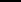 Тема 2 «Специальная физическая подготовка (СФП)».Практика: Разучивание новых и отработка изученных элементов хип-хоп- аэробики, танцевальной аэробики; развитие равновесия и умения ориентироваться в пространстве; выполнение упражнений для развития скоростно-силовых качеств и общей координации.Тема 3 «Специальная техническая подготовка (СТП)».Практика: Продолжаем разучивание основных базовых движений; усложняем связки в стиле хип-хоп, king tut, c-walk, «изоляция»; разучиваниеновых стилей: locking, waving, breaking, new style; специальные упражнения для стилей; разучивание композиций для групповых выступлений.Тема 4 «Правила соревнований, их организация и проведение».Теория: Объяснение критериев оценки танцевальной связки на соревнованиях, понятие техника движений, артистизм – главный показатель успешного выступления.Тема 5 «Участие в соревнованиях, показательных выступления, фестивалях, творческих конкурсах».Практика: Показательные выступления различного уровня, популяризирующие ЗОЖ, конкурсного и соревновательного характера.Планируемые результаты Личностные результаты:формирование ценности здорового и безопасного образа жизни;формирование потребности иметь хорошее телосложение в соответствии с принятыми нормами и представлениями;умение управлять своими эмоциями в условиях публичного выступления;проявление дисциплинированности, внимательности, трудолюбия и упорства в достижении поставленных целей;понимание здоровья как одного из важнейших условий развития и самореализации человека, расширяющего возможности выбора профессиональной деятельности и обеспечивающего длительную творческую активность;проявлять инициативу в творческом сотрудничестве при составлении комплексов упражнений, игровых ситуаций;понимание культуры движений человека, постижение значения овладения жизненно важными двигательными умениями и навыками, исходя из целесообразности и эстетической привлекательности;проявление уважительного отношения к окружающим, товарищам по команде и соперникам, проявление культуры взаимодействия, терпимости и толерантности в достижении общих целей при совместной деятельности.Метапредметные результаты:умение использовать знания об индивидуальных особенностях физического развития и физической подготовленности, о соответствии их возрастным и половым нормативам, о функциональных возможностях организма, способах профилактики заболеваний, травматизма и оказания доврачебной помощи при занятиях физическими упражнениями;умение анализировать и объективно давать оценку результатам собственного труда, поиск возможностей и способов их улучшения;умение оценивать действия других детей и сравнивать со своими действиями;умение осуществлять поиск информации по вопросам современных оздоровительных систем (в справочных источниках, учебнике, в сети Интернет и др.), а также обобщать, анализировать и применять полученные знания в самостоятельных занятиях физическими упражнениями и спортом;умение понимать причины успеха или неуспеха учебной деятельности и способности конструктивно действовать даже в ситуациях неуспеха;умение взаимодействовать с одноклассниками и сверстниками, оказывать им помощь при освоении новых двигательных действий, корректно объяснять и объективно оценивать технику их выполнения;развитие навыков сотрудничества со взрослыми и сверстниками;умение договариваться и приходить к общему решению в работе по группам, микрогруппам, парам.Предметные результаты: знание видов фитнес-аэробики, влияние аэробных занятий на организм человека;умение выполнять под счет основные элементы базовой аэробики;умение выполнять ритмические комбинации, подготовить собственные программы (комплексы) и показательные выступления на базе изученных элементов классической аэробики, степ-аэробики, танцевальной аэробики;умение выбирать наиболее эффективный способ решения задач при составлении танцевальных комплексов; формирование культуры движений, умения передвигаться легко, красиво, непринуждённо;умения выполнять двигательные действия и физические упражнения базовых видов спорта и оздоровительной физической культуры, активно их использовать в самостоятельно организуемой спортивно-оздоровительной и физкультурно-оздоровительной деятельности; знания о здоровом образе жизни, его связи с укреплением здоровья и профилактикой вредных привычек, о роли физической культуры для укрепления здоровья (физического, социального и психического), о положительном влиянии физической культуры на развитие человека (физическое, интеллектуальное, эмоциональное, социальное), о аэробике как вида физической культуры и здоровья как факторах успешной учебы и социализации;умение отбирать физические упражнения и регулировать физические нагрузки для самостоятельных систематических занятий с различной функциональной направленностью (оздоровительной, тренировочной, коррекционной,  рекреативной  и  лечебной)  с  учётом  индивидуальныхвозможностей и особенностей организма, планировать содержание этих занятий, включать их в режим учебного дня и учебной недели; выполнять комплексы упражнений для развития основных физических качеств: силы, быстроты, выносливости, гибкости и координации; организация и проведение со сверстниками спортивных игр, эстафет; смотров-конкурсов по видам фитнес-аэробики, спортивно-оздоровительных мероприятий и соревнований;умение выполнять комплексы оздоровительной гимнастики;осуществление объективного судейства программ своих сверстников.Раздел №2 «Комплекс организационно-педагогических условий»Календарный учебный графикУсловия реализации программы Материально-техническое обеспечениеМатериально-техническое обеспечение может изменяться и дополняться в зависимости от современных тенденций физической культуры.Информационное обеспечение (аудио-, видео-, фото-, интернет источники, цифровые, учебные и другие информационные ресурсы обеспечивающие реализацию программы):- Ссылки на сайты, web-страницы:Fit Curves _Фитнес-тренировки дома: упражнения на все части тела https://fitcurves.org/blog/fitnes-trenirovki-doma/ФИТНЕС для НОВИЧКОВhttps://www.youtube.com/playlist?list=PLLuReklqeX0NP7- PxEp21KX8VDKi8XF7hВсе курсы онлайн. «Уроки фитнеса для начинающих: бесплатные видео для занятий дома» https://vse-kursy.com/read/315-uroki-fitnesa-dlya- nachinayuschih-besplatnye-video-dlya-zanyatii-doma.htmlТесты «Ваша фитнес мотивация» https://medaboutme.ru/services/tests/all/SPORT	ADVICE	Детский	фитнес:	особенности	и	преимущества спортивных занятий для детей. Комплекс упражнений + фото и видеоhttps://sportadvice.ru/detskiy-fitnesGERCULES.FIT Сайт о здоровом образе жизни, спорте, похудении и правильном питании «6 видов фитнеса и 3 готовые программы для детей всех возрастов» https://gercules.fit/fitnes/dlya-detej-po-vozrastnym-gruppam.htmlДетский фитнес. Программа для дошкольников, упражнения и игры, физкультура, гимнастика под музыку. Источник: https://kidteam.ru/detskiy-fitnes- programma-dlya-doshkolnikov.htmlD*ATHLETICS Детский фитнес: насколько это полезно для вашего ребенка?https://dathletics.com/info/recomend/detskiy-fitnes-naskolko-eto-polezno-dlya- vashego-rebenka/- Ссылка на on-line-журналы:SHAPE.RU: это портал о фитнесе и красоте, похудении и здоровом образе жизни! https://shape.ru/Фитнес | Онлайн-журнал https://worldclassmag.com/fitness/Фитнес-журнал_fitfit.ru›zhurnal/ http://www.fitfit.ru/zhurnal/WomanShape – женский журнал о фитнесе «Будь в форме!». https://womanshape.ru/Электронный научно-методический журнал «Фитнес: теория и практика» http://fitness.esrae.ru/4. Блог «Osporte»_Особенности детского фитнеса: виды и польза https://osporte.info/detskiy-fitnes-10- Ссылки на on-line-статьи и on-line-книги:MedAbout me (Медицина обо мне «15 простых упражнений для занятий фитнесом	в	домашних	условиях» https://medaboutme.ru/articles/15_prostykh_uprazhneniy_dlya_zanyatiy_fitnesom_v_domashnikh_usloviyakh/Супер спорт. «Пилатес дома. Комплекс упражнений для новичков» https://sayanogorsk.susport.ru/blog/fitnes/pilates-doma-kompleks-uprazhneniy-dlya- novichkov/МIRFITNESS.INFO_К	совершенству	шаг	за	шагом.	«Фитнес	дома» https://mirfitness.info/fitnes-doma/Тренировки от Motify смотреть онлайн https://www.ivi.ru/collections/trenirovki- ot-motifyИгорь Борщенко «Большая книга упражнений для спины» https://monster- book.com/bolshaya-kniga-uprazhneniy-dlya-spinyИгорь	Борщенко	«Опасный	/	безопасный	фитнес	глазами	врача» https://monster-book.com/opasnyy-bezopasnyy-fitnes-glazami-vrachaКниги о фитнесе https://monster-book.com/fitnes?page=1Школа фитнеса «Star Fitness PRO» Книги по фитнесу для фитнес тренеров https://collegefitness.kiev.ua/kursy-dlia-fitnes-instruktorov/Холлис	Либман	«1,500	стретчинг-упражнений»	https://monster- book.com/1500-stretching-uprazhneniyОксана Хомски «Фитнес-дом: эффективная тренировка в домашних условиях»	https://monster-book.com/fitnes-dom-effektivnaya-trenirovka-v- domashnih-usloviyahХелен Вандербург «Смешанные тренировки» https://monster- book.com/smeshannye-trenirovkiТатьяна	Федорищева, Дмитрий	Федорищев	«Энциклопедия	фитнеса» https://monster-book.com/enciklopediya-fitnesaКарманова, В.А. Рабочая учебная программа кружка «Степ – аэробика» [Электронный ресурс]_http://lib.convdocs.org/docs/index-144965.html.Фитнес [Электронный ресурс] / Типы фитнеса: степ-аэробика. – Режим доступа: http://www.fitn.ru/info/page_33_7.htmlФилипп Рихтер и Эрик Хебген «Триггерные точки и мышечные цепи в остеопатии»	https://static-eu.insales.ru/files/1/4105/10399753/original/triggernue_tochky.pdfКниги	о	фитнесе	https://fitunion.pro/blog/podborka-knig-kotorye-dolzhen- prochest-kazhdyj-fitnesist/Сапожникова	О.В.	«Фитнес»	_Учебное	пособие https://elar.urfu.ru/bitstream/10995/34794/1/978-5-7996-1516-1.pdfКадровое обеспечениеПрограмма реализуется педагогом дополнительного образования, специалистом по физической культуре и спорту, обладающим профессиональными компетенциями в области фитнес – аэробики, знающим специфику дополнительного образования, возрастные и психологические особенности детей разного возраста, имеющим практические навыки в сфере организации интерактивной деятельности детей.Требования техники безопасности во время проведения занятий фитнес – аэробикойВо время выполнения комплексов и упражнений танцевально-ритмической гимнастики существуют запрещенные движения: быстрые вращения головой и излишнее наклоны вперед и назад шеи; упражнения (махи ногами) в стойке на коленях с опорой на кисти; прогиб туловища в положении лёжа на животе с упором на кисти; подъём двух прямых ног из положения, лёжа на спине; переход из положения, лёжа в положение, сидя с прямыми ногами; сгибание туловища из положения, лёжа на спине с прямыми ногами; «глубокие приседания», где угол в коленном суставе менее 90 °; наклоны вперёд, стоя на прямых ногах; прогиб туловища назад в положении стоя; глубокие наклоны туловища в стороны; круговые движения туловищем; работа с отягощениями на выпрямленных руках; продолжительная работа руками выше уровня плеч; резкие скручивания туловища («мельница»); движения с чрезмерной амплитудой; максимальные нагрузки.Формы аттестации и оценочные материалыФормы аттестации. Формой отслеживания и фиксация образовательных результатов являются видеозаписи, фото, отзывы детей, родителей и педагогов.Формой демонстрации и предъявления образовательных результатов является презентация самостоятельно составленной элементарной связки в стиле классической аэробики на один музыкальный квадрат, конкурс, концерт, праздник, фестиваль, итоговое занятие.В конце учебного года проходит итоговое занятие-концерт «Живи, танцуя – танцуй живее!», на котором обучающиеся выступают перед родителями, педагогами и своими товарищами, показывая, чему они научились за прошедший год.Значимым образовательным событием, завершающим программу, является фестиваль «Мы выбираем здоровый образ жизни», проходящий в форме бенефиса, где учащиеся показывают свои лучшие конкурсные номера.Оценочные материалы. Отслеживание результатов и эффективности деятельности проводится формирующим оцениванием в ходе входной диагностики в форме тестирования; текущего, промежуточного и итогового контроля в форме контрольных вопросов, творческих и проблемных заданий, самостоятельной работы, показательных выступлений. По итогам каждого большого раздела и учебного года каждый учащийся заполняет лист самооценки: «Как я освоил программу «СИЛА и ГРАЦИЯ»».Входная диагностикаТекущий контроль в ходе занятияНаименование: «Сигналы рукой»Описание: Обучающиеся показывают сигналы рукой, обозначающие понимание или непонимание изученного материала (в ходе объяснения педагогом каких – либо понятий, принципов, двигательного действия и т.п.). Перед началом занятия следует договориться с учащимися об использовании условных сигналов:«Я понимаю и могу объяснить» - большой палец направлен вверх;«Я все еще не понимаю» - большой палец направлен вниз;«Я не совсем уверен, у меня есть сомнения в правильности моего понимания, вопросы» - большой палец направлен в сторону.Оценивание проводит педагог, обучающийся (самооценка). Цель проведения: анализ понимания объясняемого материала; определение темпа урока. По итогам оценивания педагог может продолжить объяснение или объяснить непонятный материал повторно.Наименование: «Если бы я был учителем»Описание: Учащимся предлагается, поставив себя на место педагога, объяснить группе тему, показать изученные двигательные действия, танцевальную связку и т. п. Оценивание проводит педагог, обучающиеся (взаимное оценивание работы). Цель проведения: Педагог может выявить ошибки, трудности, неточности объяснения и показа, учащегося и откорректировать их.Итоговый контрольТворческое задание: Преподаватель показывает танцевальную комбинацию классической аэробики по разделениям, после чего учащиеся выполняют ее под счет без предварительной подготовки, затем данное задание выполняется под музыку, повторяя за педагогом. Учитывается количество ошибок, правильность исполнения базовых шагов, умение правильно повторить движения за педагогом, артистизм.Критерии оценки:«Могу хорошо» – упражнения выполнены технически правильно, уверенно, в соответствии с музыкальным сопровождением, эмоционально.«Могу частично» – упражнения выполнены технически правильно, в соответствии с музыкальным рисунком, но не совсем уверенно, менее эмоционально, с напряжением и недостаточной амплитудой, допущены мелкие ошибки.«Не могу» – упражнения выполнены с грубыми техническими ошибками, небрежно.Нормативы общей физической и специальной физической подготовки для зачисления в группы на этапе начальной подготовки(для обучающихся стартового уровня)Нормативы общей физической и специальной физической подготовки для зачисления в группы на тренировочном этапе(для обучающихся базового уровня)Регулирование нагрузкиНагрузка, получаемая на занятиях аэробикой, зависит не только от содержания упражнений, но и от регулирования следующих показателей: количество повторений каждого упражнения, темп выполнения, амплитуду движений, характер движений, продолжительность интервалов отдыха между упражнениями, исходные положения.Дозировать упражнения надо исходя из общих правил учета степени подготовленности занимающихся, их возрастных особенностей (табл.1).Таблица 1Особое внимание следует уделить регулированию нагрузки упражнений силового характера с использованием эспандера (табл.2).Таблица 2Методические материалыДля дополнительного образования детей аэробика – уникальное направление, располагающее огромными ресурсами. Уникальность аэробики заключается в следующем:Во-первых, наличие в аэробике двух равнозначных видов: спортивный и оздоровительный	–	обеспечивающий	детям	возможность	заниматься практически безо всяких ограничений (как возрастных, так и физиологических). Во-вторых, вариативный характер выступлений (соло, двойка, трио, команда, целый коллектив), способствующий тому, что каждый ребенок можетсебя проявить.В-третьих, простор для творчества, проявляющийся в новых направлениях.В-четвертых, аэробика позволяет приобщить школьников к систематическим занятиям физической культурой и повысить интерес к ним; улучшить состояние их здоровья, осуществить профилактику различных заболеваний (осанки, плоскостопия, двигательной активности); содей-ствовать формированию двигательной культуры: культуры тела, культуры движений, культуры телесного здоровья, разумной организации досуга, развлечения, самосовершенствования, веде-ния здорового образа жизни.Программа «СИЛА и ГРАЦИЯ» основывается на основных педагогических принципах:Принцип постепенного и последовательного повышения нагрузок. Сочетание адекватной нагрузки и полноценного восстановления дает наилучшие результаты.Систематичность. Повышение возможностей организма происходит только при повторных нагрузках, которые углубляют эти изменения и способствуют более важным перестройкам в организме.Вариативность. Варьируются интенсивность и продолжительность нагрузки, разносторонность нагрузки, физическое и психическое напряжение. Варьирование необходимо для предотвращения травм. Оно улучшает не только психическое, но и психологическое состояние человека.Наглядность. Показ руководителем упражнений.Доступность. Упражнения разучиваются от простого к сложному, от известного к неизвестному.Индивидуализация. Индивидуальный учет способностей каждого ребенка.Содержание и объём информации на занятиях зависит от этапа обучения и уровня подготовленности занимающихся. Для поддержания интереса к занятиям аэробикой педагогу необходимо соблюдать определённую стратегию обучения и усложнения танцевальных программ в соответствии с двигательным опытом, подготовленностью и возрастом занимающихся.При проведении занятий аэробикой широко используются традиционные методы: Словесный метод: беседа, объяснение, рассказ, разбор, инструктирование, комментарии, замечания, указания;Наглядный метод: показ видеоматериалов, исполнение педагогом упражнений и их отдельных элементов;Практический метод: выполнение упражнений учащимися;Целостный метод, когда по мере изучения целостного действия внимание уделяется общей картине движений, затем изучаются и корректируются отдельные неудачные детали, мешающие формированию качественной техники движений; Расчлененный метод, применяющийся на начальном этапе обучения и при обучении технически сложных действий, когда в начале разучиваются движения ногами, затем руками, и лишь потом выполняется целостное двигательное действие.Для формирования волевых качеств, учащихся необходимо учить преодолевать трудности при выполнении тестовых упражнений.Используются специфичные методы, обеспечивающие разнообразие танцевальных движений. К ним относятся: метод музыкальной интерпретации, метод усложнения, метод сходства, метод блоков, метод «Калифорнийский стиль».Метод музыкальной интерпретации широко используется при построении танцевальных композиций в аэробике. В его реализации можно выделить два подхода: первый связан с конструированием конкретного упражнения, а второйс вариациями движений в соответствии с из-менениями в содержании музыки.Метод усложнения так в аэробике называется определённая логическая последовательность обучения упражнениям. Усложнение простых по технике упражнений может осуществляться за счёт разных приёмов:Изменения темпа движения (сначала каждое движение выполняется на 2 счёта, а затем на каждый);Изменения ритма движения (например, вариант ходьбы: 1 – шаг правой, 2 – шаг левой, 3 – 4 шаг правой);Изменять	технику	выполнения	движения	(например,	выполнение подъёма колена сочетать с прыжком.Если разучиваемое упражнение, содержит несколько одновременных движений разными частями тела (например, руками и ногами), то наиболее часто используемым приёмом усложнения будет предварительное выполнение движения каждой частью тела отдельно, а затем их объединение в одном упражнении. В результате применения этих приёмов переход от элементарных к более сложным по координационной структуре движениям осуществляется занимающимися без особых усилий.Метод сходства используется в том случае, когда при подборе нескольких упражнений за основу берётся какая – то одна двигательная тема, направление перемещений или стиль движений.Метод блоков проявляется в объединении между собой разных, ранее разученных упражнений в хореографическое соединение. В зависимости от уровня подготовленности занимающихся и сложности движений каждое из подобранных для «блока» упражнений может повторяться не-сколько раз (2,4), а затем переходят к следующему упражнению. Более сложным является соеди- нение упражнений в блок без многократных повторений одних и тех же движений. Применение этого метода позволяет добиться нужного качества исполнения упражнений, поскольку каждое из них повторяется многократно.Метод «Калифорнийский стиль» фактически является комплексным проявлением требований к изложенным выше методам. Перед выполнением блоков, каждое упражнение разучивается постепенно (метод усложнения), и затем основные упражнения объединяются в блоки и выполняются с перемещением в разных направлениях (с поворотами, по кругу, по диагонали).Структура занятия по фитнес-аэробике состоят из трех частей: подготовительной, основной и заключительной.Подготовительная часть: (разминка) занимает 12-15% общего времени. Задача: активизировать организм, подготовить его к выполнению основной работы. Упражнения этой части комплекса эмоционально окрашены, просты, выполняются динамично, вовлекая в работу одновременно мышцы плечевого пояса, туловища и ног.Основная часть: занимает 70-75 % общего времени и состоит из более сложных упражнений из различных исходных положений: стоя, сидя и лежа.Первая группа упражнений – это различные наклоны, повороты, приседания, перекаты. Большое количество упражнений, носящих «аэробный» характер – это упражнения,стимулирующее сердечную и дыхательную активность: бег, прыжки, танцевальные шаги и танцевальные движения в различных стилях. Упражнения выполняются с различной амплитудой, скоростью и в различных направлениях. В работу вовлекаются крупные мышцы.Вторая группа упражнений – статические, с растяжением мышц (стретчинг): с помощью очень медленных движений (сгибание и разгибание туловища и конечностей) принимается определенная поза и удерживается в течение 5-30 и даже 60 секунд. При этом можно напрягать растянутые мышцы. Это наиболее эффективные упражнения для развития гибкости и подвижности в суставах. В этой части занятия проводятся акробатические упражнения, групповые растяжки.Заключительная часть: занимает 10% общего времени, в основном упражнения на расслабление и дыхательные.Задача: вывести организм из состояния повышенной двигательной активности и подготовить его к последующей деятельности. Можно включить в эту часть музыкальные игры, конкурсы.Обязательным условием является использование во время занятий музыки:   современной,   ритмичной,   веселой.   Музыка,   на   которую«накладываются» соответствующие ей по стилю движения танцевального характера. Во время занятий детей необходимо учить слышать ритм музыки.Подготовка показательного номера, который в дальнейшем можно представлять на конкурсе или фестивале по аэробике.На		первых		занятиях	учащиеся	разучивают элементарные комплексы упражнений аэробики и корректируют допускаемые ошибки. Затем данные	комплексы	соединяются		в	танцевальные	комбинации.	Сначала упражнения выполняются под счёт, а затем, по мере усвоения, под музыку.После выбираются: наиболее удачные танцевальные связки, отвечающие номинации соревнования по фитнес – аэробики; музыкальное сопровождение, соответствующее выбранному стилю танца.Далее добавляем рисунки, перестроения и перемещения. Отрабатываем данный танец до автоматизма.При подготовке к соревнованиям из всех учащихся выбирается нужное количество участников (6-8 чел. и 2 человека запасных) в соответствии с требования предъявляемыми к номинациям соревнований.Первое выступление происходит на уровне образовательного учреждения. Производится видеозапись танцевального номера, чтобы со стороны просмотреть все ошибки, которые учащиеся допускают, работая назрителя. Проведя работу над ошибками и отработав правильный вариант танца, группа выходит на соревнования более высокого уровня.Привлечение учащихся к популяризации ЗОЖ.Цель: популяризация здорового образа жизни среди сверстников школ города.Формы: социальное проектирование, танцевальные акции, флешмобы, мастер-классы. Содержание мероприятий по популяризации ЗОЖ должно сориентировать детей на формирование позиции признания ценности здоровья, чувства ответственности за сохранение и укрепление своего здоровья, формирование негативного отношения к вредным привычкам.Процесс приобщения детей к ЗОЖ будет более эффективным и продуктивным в случае привлечения их к участию в мероприятиях спортивно- оздоровительной направленности в качестве инструкторов, волонтеров, помощников руководителя.Результатом такой деятельности будет являться увеличение числа подростков, стремящихся к сохранению и улучшению своего собственного здоровья, имеющих активную социальную позицию.Для воспитания товарищества и взаимовыручки используют игры и эстафеты. В моменты победы и проигрыша необходимо учить детей взаимопониманию, уважению и честности.Все задания целесообразнее выполнять по подражанию, а не по словесной инструкции, так как внимание детей этого возраста крайне неустойчиво, повышена эмоциональная возбудимость, почти нет волевых усилий при выполнении упражнений.Эффективным приемом в обучения является использование видеоматериала:для эффективности осуществления анализа выполняемых движений;просмотра показательных выступлений команд по фитнес-аэробике с первенств, чемпионатов, кубков различного уровня (областных, региональных, российских соревнований), которые являются образцом правильного исполнения технических элементов;при разучивании базовых шагов классической аэробики и основных элементов танцевальных направлений.Подбор музыкальных произведений и музыкальное оформление занятий должны соответствовать характеру и возрастным особенностям занимающихся, отвечать ритмичности произведения, используемого для аккомпанемента. Количество музыкальных акцентов определяет интенсивность двигательной деятельности  и,  соответственно,  ее  нагрузочность.  Помимо  стимулятораположительного эмоционального фона, музыкальное сопровождение исполняет роль лидера, задающего ритм, темп, в целом – нагрузку.Учет параметров темпа:В разминке темп музыкальной фонограммы составляет 120-130 музыкальных акцентов в минуту;В основной части:-классическая (базовая) аэробика: oт 140 до 160 музыкальных акцентов в минуту; для занимающихся старшего возраста, неподготовленных и имеющих отклонения в состоянии здоровья темп фонограммы не более 110-140 музыкальных акцентов в минуту;-степ-аэробика: от 120-130 до 140 музыкальных акцентов в минуту. Работа при темпе 140 музыкальных акцентов в минуту возможна при условии технического правильного выполнения движений;-при занятиях силовой аэробикой возможен различный темп в зависимости от вида используемого оборудования, уровня подготовленности занимающихся и т.д.;- в танцевальной аэробике: темп различен и зависит от танцевального направления.В заключительной части занятия темп – свободный.Список литературы Нормативно-правовые документы:Федеральный закон от 29.12.2012 № 273-ФЗ «Об образовании в Российской Федерации» в редакции от 29.12.2017 года.Приказа Министерства образования и науки Российской Федерации (Минобрнауки России) от 28.08.2013 № 1008 «Об утверждении Порядка организации и осуществления образовательной деятельности по дополнительным общеобразовательным программам».Федеральный закон «О физической культуре и спорте» от 4 декабря 2007г. №329-ФЗ.Поручение Президента Российской Федерации от 02.10.2007г. №ПР- 1766 «О развитии физической культуры и спорта в образовательных учреждениях России».Положение «Стратегия развития физической культуры и спорта в РФ на период до 2020 года» в отношении модернизации системы физического воспитания детей, подростков, молодежи, утвержденной распоряжением Правительства Российской Федерации от 07.08.2009года №1101-ф.СанПиН 2.4.2.2821-10 «Санитарно-эпидемиологические требования к условиям и организации обучения в общеобразовательных учреждениях».Литература для педагога:Грудина С. В. Актуальность внедрения фитнес-технологий в учебно- воспитательный процесс школьников [Текст] // Теория и практика образованияв современном мире: материалы II Междунар. Науч. Конф. (г. Санкт-Петербург, ноябрь 2012 г.). — СПб. Реноме, 2012. — С. 70-72.Колодницкий, Г. А. Физическая культура. Ритмические упражнения, хореография и игры [Текст] / Г. А. Колодницкий. – М.: Дрофа, 2008. – 97 с.Крылова, О. Н., Бойцова, Е. Г. Технология формирующего оценивания в современной школе: [Текст] учебно-методическое пособие / О. Н. Крылова, Е. Г. Бойцова. – СПб. КАРО, 2015. – 128 с. – (Петербургский вектор внедрения ФГОС ООО).Лисицкая, Т. С. Фитнес-аэробика: методическое пособие [Текст] / Т. С. Лисицкая. – М.: Федерация аэробики России, 2003. – 89 с.Лисицкая, Т.С., Сиднева, Л.В. Аэробика: в 2 т. Т.1 Теория и методика. – М.: «Федерация аэробики России», 2002. – 232 с.Лисицкая, Т.С., Сиднева, Л.В. Аэробика: в 2 т. Т.2 Теория и методика. – М.: «Федерация аэробики России», 2002. – 216 с.Полятков, С. С. Основы современного танца [Текст] / С. С. Полятков. – М.: Феникс, 2003.– 325 с.Сиднева, Л. В., Гониянц, С. А. Оздоровительная аэробика и методика ее преподавания: [Текст] Учеб. Пособие / Л. В. Сиднева, С. А. Гониянц. – М.: 2000. – 74 с.Слуцкер О.С., Полухина Т.Г. Козырев В.С Программа для обучающихся 8-11 классов по физической культуре на основе фитнес-аэробики Москва, 2011.Фирилева, Ж. Е., Сайкина, Е. Г. СА-ФИ-ДАНСЕ Танцевально-игровая гимнастика для детей: [Текст] учебно-методическое пособие для педагогов дошкольных и школьных учреждений / Ж. Е. Фрилева, Е. Г. Сайкина. – СПб. ДЕТСТВО-ПРЕСС, 2007. – 352 с.Фирилева, Ж. Е., Сайкина, Е. Г. Лечебно-профилактический танец«Фитнес-данс» [Текст]: учебное пособие / Ж. Е. Фрилева, Е. Г. Сайкина. – СПб. ДЕТСТВО-ПРЕСС, 2007. – 384 с.Четвертухина, Г.А., Андреева, Е. Ю., Крутин, Н. В. Индивидуальный образовательный маршрут обучающегося как условие развития метапредметных и личностных образовательных результатов [Текст]: методические рекомендации / Г.А. Четвертухина, Е. Ю. Андреева, Н. В. Крутин и др.; под общ. Ред. И.Г. Вертилецкой. – Кемерово: Изд-во КРИПКиПРО, 2018. – 92 с.Для учащихся:Абдуллин, М. Г. И др. Оздоровительная аэробика [Текст] / М. Г. Абдуллин, Л.В. Гимранова, З.Ф. Лопатина. – Уфа: БГПУ, 2010. – 48 с.Колесникова, С. В. Детская аэробика: Методика, базовые комплексы [Текст] / С. В.Колесникова. – Ростов н/Д.: Феникс, 2005. – 157 с.Фисанович, Т. М. Танцы – детям [Текст] / - М.: АСТ, 2000. – 160 с. – (Серия: Для девочек)Приложение 1Виды аэробикиБазовая аэробика – это некий синтез общеразвивающих и гимнастических упражнений, бега, подскоков, скачков, выполняемых без пауз отдыха (поточным методом) под музыкальное сопровождение 120-160 ударов в минуту. Данный вид фитнеса, направлен на повышение общего тонуса, избавление от лишних килограммов, улучшение настроения, укрепление сердца и дыхательной системы. В данной методике движения для проработки мышц идеально сочетаются с дыхательными упражнениями.Фитбол-аэробика – это одно из направлений аэробики, где в качестве основного снаряда для выполнения упражнений выступают эластичные мячи разной величины. Фитбол-аэробика дает нагрузку на большинство групп мышц, развивает выносливость и гибкость, улучшает координацию движений и работу вестибулярного аппарата, а также стимулирует деятельность сердечно- сосудистой и дыхательной систем. Круглая форма мяча увеличивает амплитуду движений, что повышает их эффективность и способствует растяжению мышц. Постоянные колебания мяча стимулируют работу внутренних органов и систем, включая желудочно-кишечный тракт, эндокринную и нервную системы, а его неустойчивость заставляет мышцы пребывать в постоянном напряжении, чтобы удерживать равновесие.Танцевальная аэробика – это одно из направлений фитнеса, представляющее собой комплекс упражнений, выполняющихся под музыкальное сопровождение различных стилей музыки. Систематические тренировки помогают улучшить пластику и координацию движений, способствуют сжиганию лишнего жира и формированию красивой осанки.Стретчинг – особый вид аэробики, направленный главным образом на растяжку мышц тела, развитие гибкости и эластичности. Данный вид позволяет чередовать напряжение и расслабление мышечных тканей, что способствует быстрому снятию напряжения в мышцах и восстановлению сил. Прорабатывает все мышцы тела, даже те, которые во время обычных занятий в фитнес-зале не работают. Устраняет напряжение и болевые ощущения в различных частях тела путём снятия мышечных и нервных блоков. Формирует красивую осанку, улучшает настроение, повышает самооценку, дает ощущение комфорта и удовлетворения.Силовая аэробика – это комплекс специальных силовых упражнений, направленных на укрепление мышц шеи, плеч, спины, ягодиц, бедер и поясницы. В результате упражнений нормализуется обмен веществ, улучшается кровообращение и общее физическое состояние организма. Данный вид аэробики основан на тренировках с высокими нагрузками и утяжелениями. Упражнения силовой аэробики проходят в быстром темпе с использованием не танцевальных,  а  спортивных  шагов.  Ускоренный  темп  упражнений  ичередование различных видов отягощений являются основными особенностями этой аэробики. Основными упражнениями силовой аэробики являются отжимания, укрепление пресса, приседания, выпады, наклоны, жимы и скручивания. Основная программа упражнений начинается с разработки ног, ягодиц, плеч, рук и спины. Последовательность упражнений меняется, и добавляются утяжеляющие элементы.Если тренировка силовой аэробики правильно сбалансирована, то улучшается осанка, снижается жировая прослойка тела, укрепляются мышцы и развивается пластика.Приложение 2В чем отличие детского фитнесаРазница между занятием различных видов спорта или обыкновенной физкультурой и фитнесом заключается в том, что в первом случае цель занятий направлена на достижение определенных побед, участие в соревнованиях и прочее. Но детский фитнес не ставит задачи выучить чемпиона. Его цель – забота о здоровье и поддержании тела в тонусе. В большинстве случаев, детям, у которых имеется спортивный потенциал, не требуются дополнительная мотивация и стимул для более эффективной тренировки.Что же такое детский фитнес? Это комплекс спортивных тренировок, которые включают элементы борьбы, гимнастики, йоги, хореографии, аэробики и др. Занятия проходят целой группой в игровой форме под руководством опытного тренера. Они не имеют строго определенной программы.Как правило, детским фитнесом могут заниматься дети разного возраста и с разной степенью физической подготовки.Оптимальную программу занятий для ребенка должен подбирать сертифицированный тренер на основании рекомендаций лечащего врача!Польза от тренировокПольза от занятий детским фитнесом заключается в следующем:расход	ребенком	излишней	энергии	(в	особенности,	это	касается гиперактивных детей);гармоничное развитие опорно-двигательной системы;овладение двигательными навыками;укрепление иммунитета, сердечно-сосудистой системы, вестибулярного аппарата, легких;овладение коммуникативными навыками;улучшение скоростных реакций, показателей гибкости;познание индивидуальной и групповой дисциплины;формирование чувства ритма;овладение умением двигаться в такт;профилактика плоскостопия и нарушений осанки;привитие любви к активному образу жизни.Помимо этого, занятия фитнесом позволяют выработать и проявить эмоционально-волевые качества. Также тренировки способствуют улучшению внимания, памяти, координации движений. Регулярные занятия развивают все группы мышц, формируют красивую, стройную и гибкую фигуру.Вреда от занятий фитнесом, как такового нет. Единственное, что может повлечь за собой негативные последствия – это нерегулярное посещение тренировок и плохо подобранная и разработанная программа.ПротивопоказанияПеред тем, как пойти на тренировку, стоит проконсультироваться с врачом и обследоваться на наличие каких-либо заболеваний – это касается не только детей, но и взрослых. Если ребенок страдает от хронических заболеваний, то программа занятий должна корректироваться с учетом проблем со здоровьем.Абсолютных противопоказаний для детского фитнеса нет. Однако, например, при определенных болезнях сердечно-сосудистой или дыхательной системы стоит исключить из тренировки аэробные элементы, остальные составляющие остаются неизменными. При слабой опорно-двигательной системе запрещается нагружать силовыми упражнениями, но можно укреплять двигательный аппарат с помощью гимнастики.Таким образом, оптимальная программа занятий подбирается совместно с врачом и сертифицированным тренером.Для чего нужен фитнесКак правило, определенных показаний к участию в фитнес-занятиях нет, но условно можно выделить следующие:Малоподвижный образ жизни. В случае если ребенок не двигается, а все время сидит за компьютером или телефоном, для него чуждо участие в активных и подвижных играх, то занятия фитнесом – отличное решение. Ведь снижение двигательной активности приводит к нарушениям физического развития и возникновения некоторых заболеваний.Проблемы со здоровьем. Специально подобранная или разработанная программа занятий способствует решению некоторых проблем, например, плоскостопие, снижение тонуса мышц и прочее.Слабая иммунная система. Регулярное посещение тренировок обеспечивает улучшение здоровья и общего самочувствия.Гиперактивность. Если ребенок не сидит на месте, всегда бегает и прыгает, проявляет чрезмерное любопытство, то на спортивных занятиях он сможет направить свою энергию в нужное русло и выплеснуть ее избыток.Отсутствие коммуникативных навыков в общении с другими детьми. Так, если малыш по определенным причинам не посещает детский сад или не может найти общий язык со сверстниками, то групповые занятия способствуют развитию коммуникабельности, а под руководством опытного тренера, ребенок быстро вольется в коллектив.В программе «Сила и Грация» (фитнес-аэробика) подобран оптимальный курс занятий в соответствии с особенностями каждого ребенка. Помимо этого предоставлены детские и групповые тренировки различных направлений, персональный тренинг и функциональные занятия.Приложение 3Учебный план (творческий уровень)Содержание учебного плана программы (творческий уровень) Раздел 1. Введение.Тема 1: Главные ошибки при выступлении на соревнованиях по фитнес- аэробике.Теория Объяснение главных ошибок выступления по итогам соревнований.Раздел 2. Общефизическая подготовка (силовая аэробика).Тема 1:	Мой выбор – здоровье? Теория Слагаемые здоровья. Наши достижения. Обсуждение вопросов:- Что значит «гармоничный» человек. Важно ли быть им?Помогают ли занятия спортом познать самого себя?Можно	ли	поставить	знак	равенства	между	понятиями	«спорт»	и«здоровье»?Тема 2:	Основные виды спортивных травм. Способы оказания первой помощи.Теория Виды спортивных травм в аэробике и причины их возникновения.Оказание первой медицинской помощи при различных видах травм.Тема 3: Общеразвивающие упражнения для рук, плечевого пояса.Практика Сгибания и разгибания рук в локтевом и плечевом суставах; круговые движения и махи руками в различных направлениях; рывковые движения руками в сочетании с наклонами и поворотами туловища; переход из упора присев в упор лежа и наоборот.Тема 4: Общеразвивающие упражнения для ног.Практика Упражнения для стоп и голени: поднимание на носки, полуприсед, ходьба на носках, прыжки и подскоки на одной и двух ногах, перекаты с пятки на носок.Упражнения для бедер и голени: приседания, выпады в различных направлениях, ходьба в полуприседе и приседе, бег на месте с высоким подниманием бедра и др.Упражнения для развития подвижности в тазобедренном суставе: круговые движения тазом стоя, глубокие наклоны вперед с захватом голени, полушпагат, шпагат, глубокие пружинящие выпады, махи ногами с большой амплитудой.Тема 5: Общеразвивающие упражнения для шеи и спины, живота.Практика Упражнения для мышц шеи: наклоны головы вправо, влево, вперед, назад; то же, но руки за головой, с преодолением сопротивления рук; круговые движения головы вправо, влево (без резких движений назад).Упражнения для мышц спины: наклоны и повороты туловища вперед и назад в и.п. стоя; поднимание и опускание туловища в и. п. лежа на животе; поднимания и махи ногами назад в и.п. лежа на животе; то же с одновременным симметричным или асимметричным подниманием рук; удержание поднятых рук и ног в и.п. лежа на животе.Упражнения для мышц брюшного пресса (передняя поверхность туловища) поднимания туловища из и.п. лежа на спине; поднимания, махи, круговые движения («велосипед») в и.п. упор сидя или лежа на спине; одновременные движения руками и ногами в и.п. упор сидя или лежа на спине.Тема 6: Общефизическая подготовка в аэробике.Практика Выполнение силового комплекса и заполнение листа самооценки.Раздел 3. Специальная физическая подготовка.Тема 1: Базовая аэробика. Выполнение связок классической аэробики.Практика Маршевые шаги со сменой ноги (Alternative): March + Cha-cha- cha, March + lift, Basic step + Cha-cha-cha, Basic step + lift, V-step + Cha-cha-cha, V-step + lift, Mambo + Cha-cha-cha, Mambo + lift, Pivot + Cha-cha-cha, Pivot + lift, Cross + Cha-cha-cha, Cross + lift . Приставные шаги со сменой ноги (Alternative): Grapevine, Double step touch, Chasse mambo front, Chasse mambo, Repeat.Тема 2: Упражнения на растягивание (стретчинг).Практика  «Березка»,  «Плут»,  «Лук»,  «Мост»,  «Мост»,  «Кобра»,«Бабочка», «Уголок», «Скручивание», «Черепашка», «Лодочка», поза верблюда, поперечная (широкая) складка вперёд, «Лягушка», выпад в сторону, растяжка сгибателей бедра, «Поза ребёнка», продольный шпагат, продольная складка (наклон вперёд к носкам), глубокий присед, скручивание позвоночника, поза треугольника, «Поза голубя сидя», растяжка грудных мышц, растяжка икроножных мышц стоя у стены.Тема 3: Пилатес. Элементы йоги.Практика Балансы, наклоны, позы лежа, позы сидя, позы стоя, прогибы, скручивания,  перевернутые  позы,  упоры  на  руках.  Комплекс  поклонение«Солнцу», Поза «Кобры», «Треугольник».Тема 4: Танцевальная аэробика.Практика Разучивание новых и отработка изученных элементов танцевальных стилей: джаз, латино, рок-н-ролл, риверданс, рашенфолк.Тема 5: Хип - хоп аэробика.Практика Закрепление и изучение принципов движения в хип-хоп аэробике: «Изоляция», «Оппозиция», «Противодвижение», «Мультипликация»- одно движение, раскладывающееся на множество составляющих за одну ритмическую единицу. Изучение стилей: «New school» - «новая школа» волны, импульсы и точки, Waving («вэйвинг»), Locking («локинг»), Robot («робот»), Floating/Glading («флотинг/глэйдинг»), KingTut («кинг тат») – «король Тутанхамон», dubstep, Тектоник, Джаз-фанк, Си-валк, Реггетон.Тема 6: Степ - аэробика.Практика Закрепление изученных шагов: Степ-тач (step touch), Basic step, Степ-ап (step-up), Шаг-колено, Шаг-кик (Step kick) , Шаг-бэк (step-back) , Ви- степ (V-step), Бейсик-овер (basic-over), Мамбо , Straddle (Стредл ап),Turn step (Тёрн степ), Cha-cha-cha (ча-ча-ча), L-step и т. д. Изучение новых связок на степ-платформе.Тема 7: Игры (подвижные, танцевальные).Практика Танцевальные игры («ВДВ», «Акула» и т.д.).Подвижные  игры  («Захват  знамя»,  «Перестрелка»,  «Защита  крепости»,«Охотники и утки»...Тема 8: Специальная физическая подготовка в аэробике.Практика Выполнение танцевальной связки на музыкальный квадрат в определенном стиле.Заполнение листа самооценки.Раздел 4. Самостоятельная постановка танцевальной связки.4.1. Танцевальные связки базовых шагов.Практика Составление танцевальной связки из 4 базовых шагов поточным методом.Раздел 5. Работа над рисунком танца.Тема 1: Постановка рисунка, перестроений, перемещений.Практика Постановка танцевального рисунка, перестроение в нем и перемещение.Раздел 6. Мы за здоровый образ жизни!Тема 1: Показательные выступленияПрактика	Показательные	выступления	различного	уровня, популяризирующие ЗОЖ, конкурсного и соревновательного характера.Раздел 7. Итоги года.Тема 1: Живи, танцуя - танцуй живее!Практика	Показательные	выступления	на	уровне	образовательного учреждения.ВозрастОсновная направленность занятий9-13 летДетская фитнес-аэробика: классическая фитнес - аэробика, хип-хоп аэробика, степ- аэробика, пилатес, стретчинг, фитнес - аэробика с предметами,простейшие танцевальные виды фитнес-аэробики, игры.14-18 летПодростковая фитнес – аэробика: классическая, степ, фанк - аэробика, джаз -аэробика, хип - хоп, фитнес - аэробика с предметами, стретчинг пилатес, игры.19.Раздел 3: Самостоятельная постановка танцевальной связки.826Творческое задание.20.Тема 1: Танцевальные связки базовых шагов.826Лист самооценки21.Работа над рисунком танца8-8Работа в группах,парах22.Тема 1: Постановка рисунка, перестроений,перемещений.8-8Показательное выступление, конкурс, соревнования фестиваль, акция, концерт,массовое мероприятие23.«Мы за здоровый образ жизни!»8-8Показательное выступление, конкурс, соревнования фестиваль, акция, концерт,массовое мероприятие24.Тема 1: Показательные выступления8-8Показательное выступление, конкурс, соревнования фестиваль, акция, концерт,массовое мероприятие25.Итоги уровня.2-2Показательное выступление, конкурс, соревнования фестиваль, акция, концерт,массовое мероприятие26.Тема 1: «Живи, танцуя - танцуй живее!»2-2Показательное выступление, конкурс, соревнования фестиваль, акция, концерт,массовое мероприятиеИтого:14413131Показательное выступление, конкурс, соревнования фестиваль, акция, концерт,массовое мероприятие10.Раздел 3:Специальная физическая подготовка92587Лист самооценки11.Тема 1: Базовые шаги аэробики.6-6Работа в группах12.Тема 2: Упражнения на растягивание(стретчинг)12-12Работа в парах,13.Тема 3: Пилатес. Элементы йоги.12-12подвижные игры14.Тема 4: Танцевальная аэробика.2322115.Тема 5: Хип-хоп аэробика.1821616.Тема 6: Степ – аэробика.1211117.Тема 7: Игры (подвижные,танцевальные).7-718.Тема 8: Специальная физическаяподготовка в аэробике.2-2Работа в парах, в группах19.Раздел 4: Самостоятельнаяпостановка  танцевальной связки.826Показательное выступление20.Тема 1: Танцевальные связки базовыхшагов.82621.Раздел 5: Работа над рисунком танца817Работа в группах22.Тема 1: Постановка рисунка,перестроений, перемещений817Показательное выступление23.Раздел 6: «Мы за здоровый образ жизни!»8-8Конкурс, концерт акция, соревнования фестиваль, массовоемероприятие24.Тема 1: Показательные выступления8-8Конкурс, концерт акция, соревнования фестиваль, массовоемероприятие25.Раздел 7: Итоги уровня.2-2Конкурс, концерт акция, соревнования фестиваль, массовоемероприятие26.Тема 1: «Живи, танцуя - танцуй живее!»2-2Конкурс, концерт акция, соревнования фестиваль, массовоемероприятиеИтого:14412132№ п/пУровень обученияДата начала занятийДата окончания занятийКоличество учебных недельКоличество учебных днейКоличество учебных часовРежим занятийСроки проведения промежуточной итоговой аттестации1.Стартовый01.09.202130.05.202236721442 раза в неделю по2 часа (45 мин.)28.12.202126.05.20222.Базовый01.09.202130.05.202236721442 раза в неделю по2 часа (45 мин.)28.12.202126.05.20223.Продвинутый01.09.202130.05.202236721442 раза в неделю по2 часа (45 мин.)28.12.202126.05.2022Наименование объектов и средств материально-технического оснащенияКоличествоПримечания1.	Дополнительная	общеобразовательнаяобщеразвивающая программа «СИЛА и ГРАЦИЯ»Д*2. Дидактические карточки3. Спортивный зал1Технические средства обученияТехнические средства обученияТехнические средства обученияМузыкальная акустическая система1Ноутбук1ПроекторД*Учебно-методический комплексУчебно-методический комплексУчебно-методический комплексАудиозаписи для различных направлений фитнес-аэробикиД*Аудиозаписи для различных направлений фитнес-аэробикиД*Видеозаписи с обучающими комплексами, кардио- тренировками; выступления с соревнований различногоуровня;Видео динамических пауз.Пособия: «Хип – хоп аэробика»,«Базовые шаги аэробики», «Основы степ – аэробики» и т.д.Презентации: «Фитнес в картинках», «Пилатес»Методические рекомендацииУчебно-практическое оборудованиеУчебно-практическое оборудованиеУчебно-практическое оборудованиеМат гимнастический6Гимнастические коврики12200х90ммСтеп платформы12три уровня высоты 15, 20,25см, 900х350х150 мм, вес: 7,5 кг.Скакалки12Гантели12Вес 1 кг (пары)Мячи резиновые12Диаметр 15 смЭспандеры резиновые12Палки гимнастические24УровеньУровеньВысокийСреднийНизкийВиды упр.И движенийВиды упр.И движенийВысокийСреднийНизкий1.Знания об аэробикеЗнает, что такое аэробика, ее видыИмеет слабое представление обаэробикеНе имеет представление обаэробике2.ГибкостьХорошо развита гибкость, свободно выполняет шпагат,хорошо развита пластика движенияСлабо развита гибкость, не глубоко выполняет шпагат,слабо развита пластика движенияНе гибок, непластичен, не может выполнить шпагат3.СилаХорошо развиты силовые способности, свободно выполняет сгибание и разгибание рук в упоре лежа иприседанияРазвиты силовые способности, но сгибание и разгибание рук в упоре лежа и приседаниявыполняет с трудомНе развиты силовые способности, не может сгибать и разгибать руки в упоре лежа иприседать4.Координация движенияХорошо выполняет упражнения на координациюдвиженияСлабо выполняет упражнения на координациюдвиженияНе может выполнить упражнения на координациюдвижения5.Музыкальные способностиХорошо развиты слух и чувство ритма, движения выполняетпод такт музыкиРазвиты слух и чувство ритма, движения под тактмузыки выполняет с трудомНе развиты слух и чувство ритма, не может выполнитьдвижения в такт музыкиСтартовый уровень:2	– 4 – walking (ходьба в продвижении) ↑ 5 – 8 – march-(ing) (ходьба на месте)– 4 – walking (ходьба в продвижении) ↓ 5 – 8 – march-(ing) (ходьба на месте)– 8 – 4 step touch (шаг в сторону) 1 – 8 – 2 V – step (шаг врозь, назад)– 8 – heel touch (касание пола пяткой) 1 – 8 – march-(ing) ходьба на месте2	– 8 – toe touch (касание пола носком) 1 – 8 – march-(ing) ходьба на местеБазовый уровень:1 – 8 – heel touch (касание пола пяткой) 1 – 8 – 2 V – step (шаг врозь, назад)1 – 8 – toe touch (касание пола носком) 1 – 8 – 2 V – step (шаг врозь, назад)1 – 4 – walking (ходьба в продвижении) ↑ 5 – 8 – V – step (шаг врозь, назад)1 – 4 – walking (ходьба в продвижении) ↓ 5 – 8 – V – step (шаг врозь, назад)1 – 4 – double step touch → 5 – 8 – double step touch ← 1 – 8 – 2 mambo.Продвинутый уровень:1 – 4 – walking (ходьба в продвижении) ↑ 5– 8 – V – step (шаг врозь, назад)1 – 4 – walking (ходьба в продвижении) ↓ 5– 8 – V – step (шаг врозь, назад)1 – 8 – step touch ∟→↑↓← 1 – 4 – mambo5 – 8 – pivot turn (поворот на месте на 360° построенный на шагах)1 – 8 – 4 step touch (шаг в сторону) 1 – 8 – 4 open step (открытый шаг)1 – 4 – grape wine (скрестный шаг в сторону)→5 – 8 – grape wine (скрестный шаг в сторону)←1 – 8 – 3 knee up (смена лидирующей ноги).Творческий уровень:1 – 8 – step touch ∟→↑↓←1 – 4 – 2 open step (открытый шаг)5 – 8 – pivot turn (поворот на месте на 360° построенный на шагах)1 – 8 – low kick (лоу кик)1 – 8 – knee up (попеременный)2	– 8 – toe touch (касание пола носком) ↑ 1 – 8 – walking (ходьба в продвижении) ↓1 – 8 – 2 cross step1 – 4 – chasse →5 – 8 – chasse ←1 – 8 – 4 step touch1 – 4 – double step touch → 5 – 8 – double step touch ← 1 – 8 – 4 open step1 – 8 – 3 knee up (смена лидирующей ноги)Федеральный стандарт спортивной подготовки по видуспорта фитнес-аэробикаРазвиваемое физическое качествоКонтрольные упражнения (тесты)Контрольные упражнения (тесты)Развиваемое физическое качествоЮношиДевушкиСкоростные качестваБег на 30 м (не более 6,9 с)Бег на 30 м (не более 7,2 с)Скоростно-силовые качестваПрыжок в длину с места (не менее 115 см)Прыжок в длину с места (не менее 110 см)Скоростно-силовые качестваПодъем туловища, лежа наспине за 30 с (не менее 12 раз)Подъем туловища, лежа наспине за 30 с (не менее 10 раз)КоординацияЧелночный бег 3 x 10 м (не более 10,4 с)Челночный бег 3 x 10 м (не более 10,9 с)СилаСгибание и разгибание рук вупоре лежа (не менее 7 раз)Сгибание и разгибание рук вупоре лежа (не менее 4 раз)ГибкостьНаклон вперед, колени выпрямлены (кисти рук на линиистоп)Наклон вперед, колени выпрямлены (кисти рук на линии стоп)Развиваемое физическоекачествоКонтрольные упражнения (тесты)Контрольные упражнения (тесты)Развиваемое физическоекачествоЮношиДевушкиСкоростные качестваБег на 30 м (не более 6,7)Бег на 30 м (не более 7 с)Скоростно-силовые качестваПрыжок в длину с места(не менее 120 см)Прыжок в длину с места(не менее 115 см)Скоростно-силовые качестваПодъем туловища, лежа наспине за 30 с (не менее 15 раз)Подъем туловища, лежа наспине за 30 с (не менее 12 раз)КоординацияЧелночный бег 3 x 10 м (не более 10,1 с)Челночный бег 3 x 10 м (не более 10,7 с)СилаПодтягивание на перекладине(не менее 3 раз)Сгибание и разгибание рук вупоре лежа (не менее 5 раз)ГибкостьВыкрут прямых рук вперед-назад (ширина хвата не более 60 см)Выкрут прямых рук вперед-назад (ширина хвата не более 60 см)ГибкостьНаклон вперед, колени выпрямлены(кисти рук на линии стоп)Наклон вперед, колени выпрямлены(кисти рук на линии стоп)ВыносливостьПрыжки со скакалкой за 1 мин(не менее 70 раз)Прыжки со скакалкой за 1 мин(не менее 100 раз)ТехническоемастерствоОбязательная техническая программаОбязательная техническая программа№п/пЧасти занятияДлительностьТемпКоличество муз.Акц/мин.1Разминка10умеренный60-902Аэробная часть25вышесреднего высокий120-130130-1603«Заминка»3умеренный средний60-9090-1204Партерные упражнения или упражне-ния с эспандером15средний90-1205Заключительная «заминка»7медленный40-60Длительность занятия60НачальнаятренировкаОсновнаятренировкаЭтапсовершенствованияКоличество упражнений8-108-1012-13Количество серий22-33Количество повторений8-1012-1512-15Паузы отдыха (сек.)60-12060-12060-90ТемпМедленныйМедленныйМедленныйКоличество тренировок внеделю2-32-32-3подготовка в аэробике.19.Раздел 4: Самостоятельная постановка танцевальной связки.8-8Творческое задание20.Тема 1: Танцевальные связки базовыхшагов.8-8лист самооценки21.Раздел 5: Работа над рисунком танца8-8Работа в группах,22.Тема 1: Постановка рисунка, перестроений,перемещений.8-8Показательное выступление23.Раздел 6: «Мы за здоровый образ жизни!»8-8Конкурс, акция, соревнования фестиваль, массовое мероприятиеФестиваль24.Тема 16 Показательные выступления8-8Конкурс, акция, соревнования фестиваль, массовое мероприятиеФестиваль25.Раздел 7: Итоговое занятие уровня2-2Конкурс, акция, соревнования фестиваль, массовое мероприятиеФестиваль26.Тема 1: «Мы выбираем здоровый образжизни»2-2Конкурс, акция, соревнования фестиваль, массовое мероприятиеФестивальИтого:1446138Конкурс, акция, соревнования фестиваль, массовое мероприятиеФестиваль